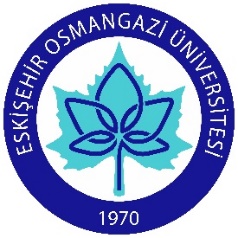 ESKİŞEHİR OSMANGAZİ ÜNİVERSİTESİ ELEKTRONİK BELGE YÖNETİM SİSTEMİ İÇİN VEKALET FORMUKullanıcıların mobil telefonlarına yükleyecekleri EBYSNet uygulaması ile vekalet bırakmaları mümkün olup, bu form sistemden vekalet bırakılamayan ACİL durumlar için kullanılacaktır. Form imzalı olarak taratılarak https://destek.ogu.edu.tr/index.php adresinden EBYS için açılacak destek çağrısına ek yapılarak veya e-posta ile ebys@ogu.edu.tr adresine gönderilmelidir. Yazı ile vekalet bırakılan makamlar için ayrıca vekalet yazısı bu forma ek yapılacaktır. Vekalet Veren Kullanıcının Adı SoyadıVekalet Verilen Hesap (birden fazla hesabı olan kullanıcılar hangi hesabı için vekalet vermek istiyorsa belirtmeli)Vekalet Alan Kullanıcının Adı SoyadıVekalet Alınan Hesap (birden fazla hesabı olan kullanıcının hangi hesabına vekalet verilmesi gerekiyorsa belirtilmeli)Vekalet Bırakma NedeniVekalet Başlangıç Tarihi (gg/aa/yy)Vekalet Başlangıç SaatiVekalet Bitiş Tarihi (gg/aa/yy)Vekalet Bitiş SaatiDahili TelefonVekalet Alan KullanıcıAd-Soyad: Tarih: İmza: Vekaleti Onaylayan Birim AmiriAd-Soyad:Tarih: İmza: